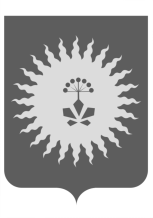 АДМИНИСТРАЦИЯ                                                            АНУЧИНСКОГО МУНИЦИПАЛЬНОГО РАЙОНАП О С Т А Н О В Л Е Н И Е« 31 » января 2019г.          с. Анучино                                                 №48 О стоимости услуг, предоставляемых согласно гарантированному перечню услуг по погребениюРуководствуясь Федеральным законом от 12.01.1996 года № 8-ФЗ
«О погребении и похоронном деле», Постановлением Правительства Российской Федерации от 26.01.2018  N 74 "Об утверждении коэффициента индексации выплат, пособий и компенсаций в 2018 году",законом Приморского края от 23.12.2005 года № 332-КЗ «О погребении и похоронном деле в Приморском крае»,постановлением Правительства РФ от 12.10.2010 N 813(с изм. от 07.04.2017)"О сроках индексации предельного размера стоимости услуг, предоставляемых согласно гарантированному перечню услуг по погребению, подлежащей возмещению специализированной службе по вопросам похоронного дела, а также предельного размера социального пособия на погребение", постановлением ПравительстваРФ от 24.01.2019г.№ 32 «Об утверждении коэффициента индексации выплат, пособий и компенсаций в 2019 году» для выплатпособий и компенсаций, предусмотренных ст.9 и 10 Федерального закона «О погребении и похоронном деле» ПОСТАНОВЛЯЕТ:1.Определить стоимость услуг, предоставляемых согласно гарантированному перечню услуг по погребению на одного умершего, а также социального пособия на погребение (приложение №1).2.Общему отделу администрации Анучинского муниципального района (Бурдейной) опубликовать настоящее постановление в районной газете «Анучинские Зори» и разместить на официальном сайте администрации Анучинского муниципального района в сети Интернет.3. Настоящее постановление вступает в силу со дня его официального опубликования и распространяет свое действие на правоотношения, возникшие с 01.02.2019года.Глава Анучинского муниципального района                                                         С.А.ПонуровскийПриложение к постановлению администрации Анучинскогомуниципального районаот«31» января 2019г.  № 48Стоимость услуг, предоставляемых согласно гарантированному перечню услуг по погребению на одного умершего (с учетом районного коэффициента) с 01 февраля 2019 года.№ п/пНаименование услугСтоимость в рублях№ п/пНаименование услугСтоимость в рублях1.Оформление документов, необходимых для погребения74,352.Предоставление и доставка гроба и других предметов, необходимых для погребения1 598,133.Перевозка тела (останков) умершего на кладбище (в крематорий)2 204,654.Погребение (кремация с последующей выдачей урны с прахом)3 258,63Итого:7 135,76